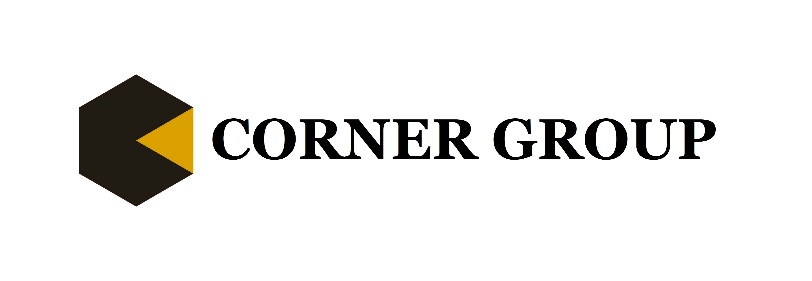 Сырьё, используемое при проектировании и производстве каркасов по технологии ЛСТК:- Марка стали DX51D+Z (горячее цинкование от 100 до 275 гр/м2);    2.	Программное обеспечение:       -	Vertex BD-pro, Vertex Systems Oy, Tampere;Finland;       - Eurocode United Kingdom 	Основные области применения - легкие жилые низкоуровневые конструкции от 1 до 4 этажей, легкие коммерческие постройки, институциональные строительные конструкции и сборные временные конструкции.Запатентованная технология профилирования, высокопроизводительная производственная система с 12 наборами инструментов для создания полной системы стального каркаса.Наше оборудование работает с размером C-профиля: 89 мм.Толщина металла от 0,7 до 2 мм. Видео с нашего цеха по производству изделий из ЛСТК:https://www.youtube.com/watch?v=ScN1viGfEzQhttps://www.youtube.com/watch?v=0P1kIOEImschttps://www.youtube.com/watch?v=tscFyYpM6Q4https://www.youtube.com/watch?v=ch8XsTwDbTg – полный процесс от загрузки оцинкованной ленты до выхода маркированной продукции.